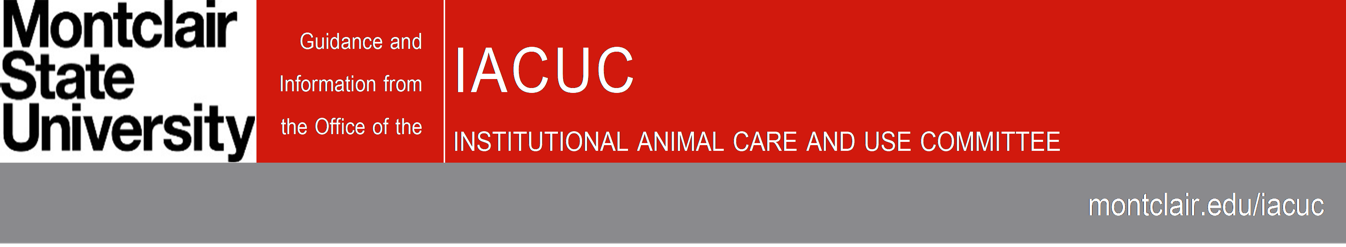 IACUC Use Only – Leave BlankANIMAL STUDY PROPOSAL – OBSERVATION ONLYInstructions: Click on highlighted boxes to enter text.  Save this file to your computer. After completing and signing this form, send it as an email attachment to iacuc@montclair.edu. Initial Submission		 Modification		 Initial Pilot SubmissionPersonnel (Note: if this is a protocol for a class group learning project, this can be explained in the PI role box and there is no need to list individual students)Are you adding additional personnel?   Yes		 NoIf yes, please add them in Appendix A: Multiple Personnel. Do you have a site approval letter?   Yes		 NoIf yes, include the site approval letter with this protocol submission.If there is any additional information, please add it here:      Note: If there is an agreement letter, the IACUC encourages taking this to Legal or the Dean’s office for consultation.Is this animal research funded or pending funding? 	 Yes		 NoIf yes, please attach funding narrative associated with this research and complete the table below.Note: If additional rows are required in the table, please consolidate the text into the existing rows.In lay language for a non-scientist, briefly summarize the overall intent/objectives of the study and why the study is important to human or animal health, the advancement of knowledge, or the good of society.  If applicable have appropriate permits been obtained? Yes		 NoI certify that I will obtain approval from the IACUC before initiating any significant changes in this study.I certify that I will notify the IACUC regarding any unexpected study results that impact the animals.  Any unanticipated pain or distress, morbidity or mortality will be reported to the attending veterinarian and the IACUC.I certify that I am familiar with and will comply with all pertinent institutional, state and federal rules and policies.I certify that I will provide members of the IACUC access to all animals and any documentations/records upon request.Date:                PI Signature:                APPENDIX A: Multiple Personnel Principal Investigator Name:Project TitlePI Role:College/School:Department:Mailing Address:City:State:Phone:Email:Name and Degrees/Certifications:Office Phone:Mobile Phone:Email:Study Role(s) Principal Investigator Key Personnel Collaborator Student ResearcherType of involvement in the study ObservationCompleted training as required by site or Principal Investigator?Is this personnel a student? Yes NoDate of Clearance (if required by site) (MM/DD/YY):Name and Degrees/Certifications:Office Phone:Mobile Phone:Email:Study Role(s) Principal Investigator Key Personnel Collaborator Student ResearcherType of involvement in the study ObservationCompleted training as required by site or Principal Investigator?Is this personnel a student? Yes NoDate of Clearance (if required by site) (MM/DD/YY):Name and Degrees/Certifications:Office Phone:Mobile Phone:Email:Study Role(s) Principal Investigator Key Personnel Collaborator Student ResearcherType of involvement in the study ObservationCompleted training as required by site or Principal Investigator?Is this personnel a student? Yes NoDate of Clearance (if required by site) (MM/DD/YY):Proposal Award TitleFunding AgencyAward/Contract/Grant NumberDescribe animals to be observed:Name and Degrees/Certifications:Office Phone:Mobile Phone:Email:Study Role(s) Principal Investigator Key Associate Collaborator Student ResearcherType of involvement in the study ObservationCompleted training as required by site or Principal Investigator?Is this personnel a student? Yes NoDate of Clearance (if required by site) (MM/DD/YY):Name and Degrees/Certifications:Office Phone:Mobile Phone:Email:Study Role(s) Principal Investigator Key Associate Collaborator Student ResearcherType of involvement in the study ObservationCompleted training as required by site or Principal Investigator?Is this personnel a student? Yes NoDate of Clearance (if required by site) (MM/DD/YY):Name and Degrees/Certifications:Office Phone:Mobile Phone:Email:Study Role(s) Principal Investigator Key Associate Collaborator Student ResearcherType of involvement in the study ObservationCompleted training as required by site or Principal Investigator?Is this personnel a student? Yes NoDate of Clearance (if required by site) (MM/DD/YY):